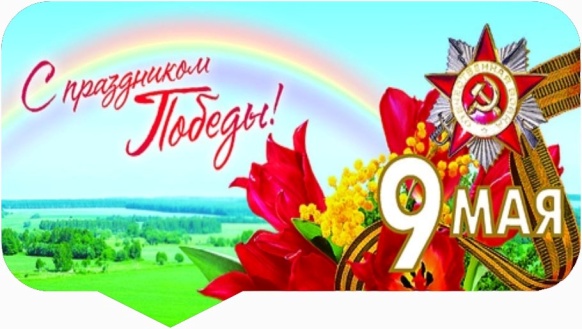 За ваше мужество в бою, За вашу боль, за ваши раны, За жизнь счастливую мою – Земной поклон вам, ветераны!Программа мероприятийпо празднованию 70-летия Победыв Великой Отечественной войне 1941-1945 годас 1 по 9 мая 2015 года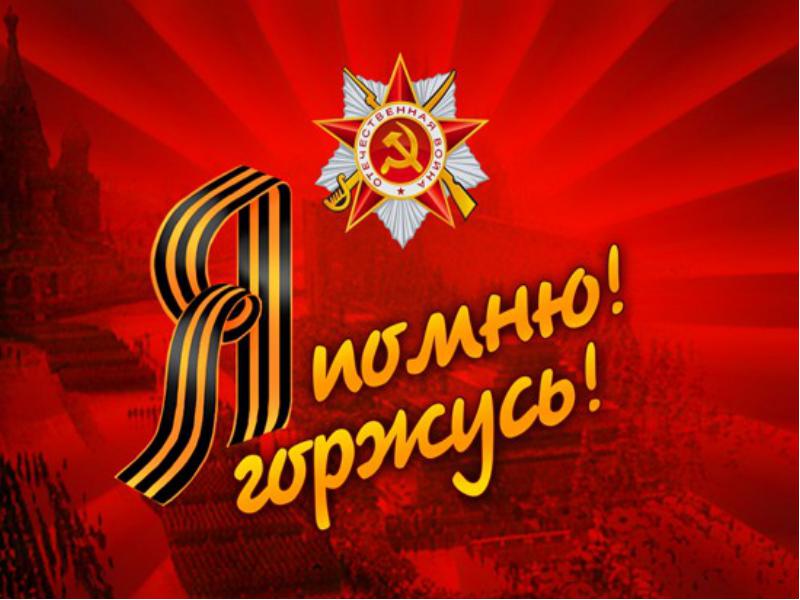 С Днем Победы, защитники наши,
Славной Родины нашей сыны!
Пусть родные и близкие ваши
Не узнают сражений войны.То не гром канонад наступлений,
А салют в честь героев сверкает.
Благодарность, восторг поколений
Подвиг вечный ваш, всех вдохновляет.Жизни долгой, герои сражений,
Быть здоровыми, жить без печали,
Только радостных добрых волнений,
Больше горя, чтоб вы не узнали.Желаем Вамкрепкого здоровья и долголетия!
Спасибо Вам за Победу!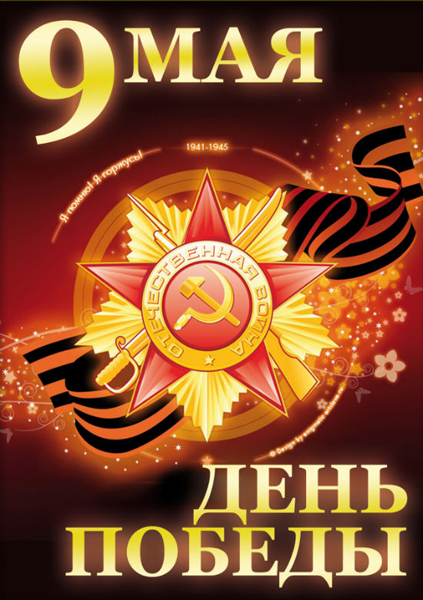 Дата проведенияНаименование мероприятияМесто проведения1 маяПраздник Первомая:17.00-20.00 – Программа для детей (аттракционы, игровая программа)21.00-23.00 – Концертная программаЦентральная площадь4 маяОткрытие декады патриотической книги – 11.00Районная библиотека5 маяМультимедийная презентация мультфильмов о ВОВ. Викторина – 12.30МБУК «Хиславичский РЦ КДР и НТ»5 маяУрок мужества – 12.00Детская библиотека5 маяОткрытие выставок детского творчества – 12.00Сельские дома культуры6 маяЛитературно-музыкальная композиция «Героев помним имена» - 13.00МБУК «Хиславичский РЦ КДР и НТ»6-7 маяПатриотическая акция «Аллея Памяти» - 11.00Все учреждения культуры6 маяСоревнования по спортивному ориентированию – 16.00Парковая зона возле стадиона п. Хиславичи6 маяБиблиоальманах – 11.00Районная библиотека7 маяВечер памяти «Спасибо за Победу» (музыкально-театрализованная постановка) – 13.30МБУК «Хиславичский РЦ КДР и НТ»8 маяАкция «Живая открытка»  П. Хиславичи8 маяМитинги в сельских поселениях района, праздничные мероприятия – 11.00Сельские поселения8 маяСпортивные соревнования (легкоатлетический кросс – 10.00, вольная борьба – 11.00)Парковая зона возле стадиона п. Хиславичи, ФОК9  мая Празднование Дня Победы10.00 – Выставка творческих работ воспитанников детских садов «Салют Победа!»10.30 – построение;10.40 – Шествие: ветераны, «Бессмертный полк», трудовые коллективы, школьники;11.00 – Митинг посвящённый 70-летию Победы;11.30 – «Солдатская каша»,  «Победа на всех одна» (встреча ветеранов и тружеников тыла);11.30 – Праздничный концерт «Я помню, я горжусь» (Общеобразовательные учреждения района, Детская школа искусств - 1 час);21.30 – Большой праздничный концерт;23.30 – Праздничный фейерверкКраеведческий музей,Школа искусствВозле  Администрацииул. Советская, до сквера «Памяти»Сквер «Памяти»Сквер «Памяти»Крыльцо у Детской школы искусствПлощадь перед Администрацией